Equitable Access to Excellent EmploymentAHEAD 2022 Resources HandoutCompiled by the Gregory S. Fehribach Center at Eskenazi Health https://www.eskenazihealth.edu/programs/Fehribach-Center 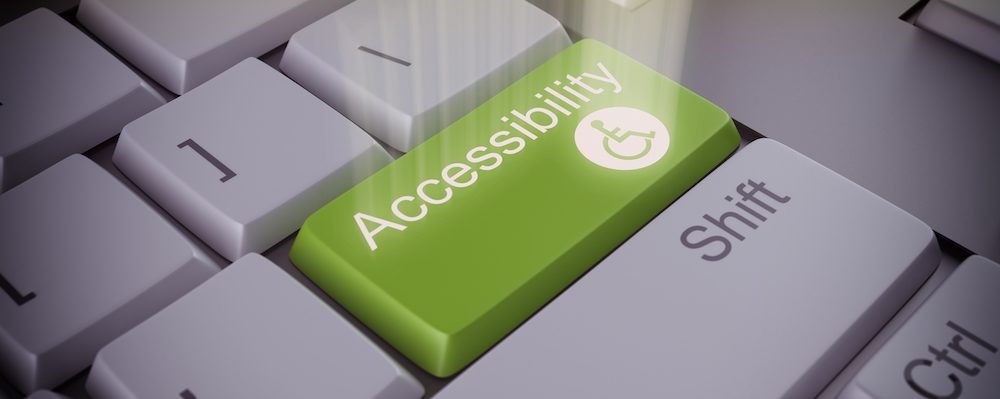 Research-based Practices“Making Career Services More Effective for College Students with Physical Disabilities” (NACE Journal, August 2021)https://www.naceweb.org/diversity-equity-and-inclusion/individuals-with-disabilities/making-career-services-more-effective-for-college-students-with-physical-disabilities/ “Ready, Willing, But Still Underemployed” (NACE Journal, Feb. 2021)https://www.naceweb.org/diversity-equity-and-inclusion/individuals-with-disabilities/ready-willing-but-still-underemployed/  NACE’s Affinity Group on Serving/Recruiting Individuals with Disabilitieshttps://www.naceweb.org/tag/students-with-disabilities/ “Explicit and Implicit Attitudes towards People with Disabilities” (Psychology Research Methods Journals, 2020)https://digitalcommons.lindenwood.edu/cgi/viewcontent.cgi?article=1006&context=psych_journals Competencies for a Career-Ready Workforce (NACE, 2020)https://www.naceweb.org/uploadedfiles/files/2021/resources/nace-career-readiness-competencies-revised-apr-2021.pdf Universal Design (UD/UDI/UDL)Universal Design for Instruction:  The Paradigm, Its Principles, and Products for Enhancing Instructional Access (Journal of Postsecondary Education and Disability)https://ualr.edu/disability/jped-article-on-udi/ Universal Design for Instruction in Postsecondary Education:  A Systematic Review of Empirically Based Articles (Journal of Postsecondary Education and Disability)https://www.researchgate.net/publication/234707663_Universal_Design_for_Instruction_in_Postsecondary_Education_A_Systematic_Review_of_Empirically_Based_Articles The Inclusive University:  UNIVERSAL DESIGN IN EDUCATION (Syracuse U.)https://thechp.syr.edu/the-inclusive-university-universal-design-in-education/ UDI:  Definition, Principles, Guidelines, and Examples (U. of Washington)https://www.washington.edu/doit/universal-design-instruction-udi-definition-principles-guidelines-and-examples UDI – Disability & Accessibility Services (Greenfield Community College)https://www.gcc.mass.edu/ds/faculty-resources/universal-design/ Universal Design in Education (Dartmouth College)https://dcal.dartmouth.edu/resources/teaching-learning-foundations/universal-design-education# Disability as Diversity (DEI)Diversity, Equity and Inclusion 2021-23 Strategic Planhttps://www.fdic.gov/about/diversity/pdf/dei2021.pdf NCAN’s DEI Vision, Principles, and Action Planhttps://www.ncan.org/page/DEI Disability as Diversity in Higher Education (Journal of Critical Scholarship on Higher Education and Student Affairs)https://ecommons.luc.edu/jcshesa/vol5/iss2/6/ Disability as Diversity (Inside Higher Ed)https://www.insidehighered.com/news/2020/11/12/could-disability-be-further-included-diversity-efforts Disability as Diversity in Higher Education (book)https://www.routledge.com/textbooks/evaluation/9781138186187 Disability as Diversity Programming Toolkit:  Postsecondary (U. of Arkansas)https://exploreaccess.org/disability-as-diversity-postsecondary/ Evolving Institutional Diversity by Incorporating Disability (AACU)https://www.aacu.org/diversitydemocracy/2017/fall/aragon Diversity Must Include People with Disabilities (Bloomberg)https://www.bloomberg.com/opinion/articles/2021-03-08/nasdaq-s-diversity-push-should-broaden-its-definition Student Inclusion on College Campuses:  Eliminating the Barriers for Students with Disabilities (NASPA)https://www.naspa.org/course/student-inclusion-on-college-campuses-eliminating-the-barriers-for-students-with-disabilities Accessible Technology and Online DeliveryWhat Is Assistive Technology?https://www.atia.org/home/at-resources/what-is-at/ Accessibility, Usability, and Inclusionhttps://www.w3.org/WAI/fundamentals/accessibility-usability-inclusion/ What is the difference between accessible, usable, and universal design?
https://www.washington.edu/accesscomputing/what-difference-between-accessible-usable-and-universal-designRethinking Technology Accessibility in Higher Ed (EdTech)https://edtechmagazine.com/higher/article/2021/03/rethinking-technology-accessibility-higher-ed-perfcon Designing an Accessible Online Course (U. of Arkansas)https://exploreaccess.org/accessible-online-course/ Social Media Accessibility Toolkit (U. of Arkansas)https://exploreaccess.org/social-media/ Creating Accessible Learning Environments (Vanderbilt U.)https://cft.vanderbilt.edu/guides-sub-pages/creating-accessible-learning-environments/ DIY Resources for Closed Captioning and Transcription (3PlayMedia)https://go.3playmedia.com/wp-diy Why Captions Provide Equal Access (National Deaf Center)https://www.nationaldeafcenter.org/resource/why-captions-provide-equal-access Universal Design and Your Ally(ies):  Pedagogical Strategies (Arizona State U.)https://teachonline.asu.edu/2020/05/universal-design-and-your-allyies-pedagogical-strategies/ Guidelines for Making Powerpoint Presentations Accessiblehttps://webaim.org/techniques/powerpoint/Contact us at:Larry Marker, DirectorLarry.markle@eskenazihealth.eduCarlos Taylor, Program ManagerCarlos.taylor@eskenazihealth.eduDavid R. Parker, Ph.D., Program Manager for Research, Educational Outreach and CommunicationDavid.parker@eskenazihealth.edu 